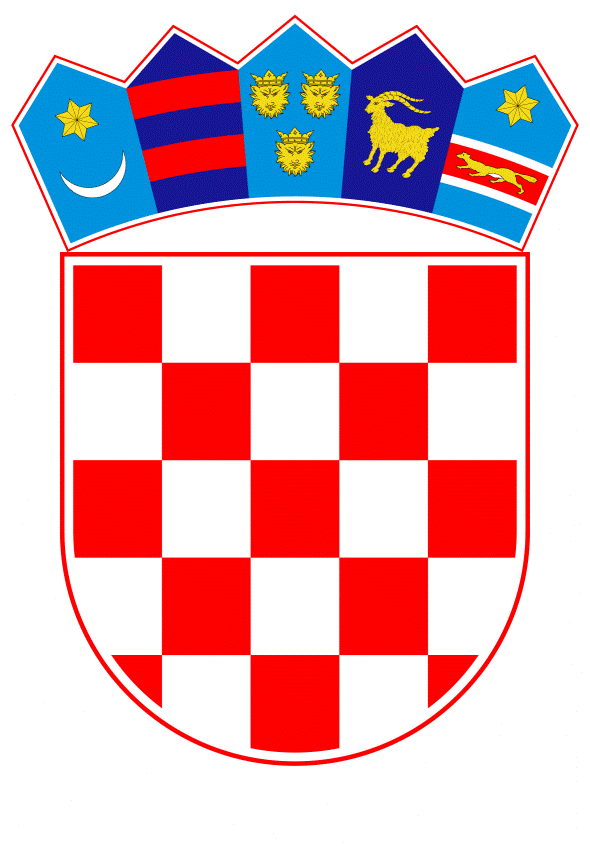 VLADA REPUBLIKE HRVATSKEZagreb, 2. siječnja 2023.______________________________________________________________________________________________________________________________________________________________________________________________________________________________Na temelju članka 17. stavka 2. i članka 19. stavka 4. Zakona o pomorskom dobru i morskim lukama („Narodne novine“, br. 158/03, 100/04 – Zakon o izmjenama i dopunama Zakona o gradnji, 141/06, 38/09, 123/11 – Odluka Ustavnog suda Republike Hrvatske, 56/16 i 98/19) Vlada Republike Hrvatske je na sjednici održanoj ________ 2023. godine donijelaODLUKU O IZMJENAMA ODLUKE O DAVANJU KONCESIJE ZA POSEBNU UPOTREBU POMORSKOG DOBRA U SVRHU POSTAVLJANJA I UPOTREBE SIDRENOG SUSTAVA U NACIONALNOM PARKU „KORNATI“I.U Odluci o davanju koncesije za posebnu upotrebu pomorskog dobra u svrhu postavljanja i upotrebe sidrenog sustava u Nacionalnom parku „Kornati“ („Narodne novine“, broj 9/18), u točki IV. stavku 2. broj: „24“ zamjenjuje se brojem: „96“.II.U točki VI. stavak 1. mijenja se i glasi:„Za upotrebu pomorskog dobra navedenoga u točki I. ove Odluke, Ovlaštenik koncesije obvezuje se da će uredno plaćati Davatelju koncesije godišnju koncesijsku naknadu u iznosu od 0,07 EUR po metru kvadratnom zauzete površine pomorskog dobra, odnosno 29.075,12 EUR godišnje“.III.Zadužuje se Ovlaštenik koncesije da, u roku od 90 dana od dana objave ove Odluke u „Narodnim novinama“, namiri ukupan iznos dospjele, a nepodmirene naknade za koncesiju zajedno sa zakonskom zateznom kamatom sa stanjem na dan donošenja ove Odluke.Zadužuje se Javna ustanova Nacionalni park Kornati da izradi dinamički plan dovršetka projekta postavljanja ekoloških sidrišta koji će biti sastavni dio dodatka br. 1 Ugovora iz točke IV. stavka 1. ove Odluke.Ako Ovlaštenik koncesije ne namiri ukupan iznos dospjele, a nepodmirene naknade za koncesiju zajedno sa zakonskom zateznom kamatom sa stanjem na dan donošenja ove Odluke i ne izradi dinamički plan dovršetka projekta postavljanja ekoloških sidrišta neće se sklopiti dodatak br. 1 Ugovoru o koncesiji iz točke IV. stavka 1. ove Odluke, a ova Odluka prestaje važiti.IV.Na temelju ove Odluke ovlašćuje se ministar mora, prometa i infrastrukture da sklopi dodatak br. 1 Ugovoru o koncesiji u roku od 90 dana od dana izvršnosti ove Odluke.Ako se u roku iz stavka 1. ove točke ne sklopi dodatak br. 1 Ugovoru o koncesiji, ova Odluka će se ukinuti.V.Ova Odluka objavit će se u „Narodnim novinama“.OBRAZLOŽENJEMinistarstvu mora, prometa i infrastrukture obratila se Javna ustanova Nacionalni park Kornati, ovlaštenik koncesije za posebnu upotrebu pomorskog dobra u svrhu postavljanja i upotrebe sidrenog sustava u Nacionalnom parku „Kornati“, sa zamolbom za izmjenu Ugovora o koncesiji.Pomorsko dobro je od interesa za Republiku Hrvatsku te uživa njezinu osobitu zaštitu sukladno odredbama Zakona o pomorskom dobru i morskim lukama („Narodne novine“, br. 158/03, 100/04, 141/06, 38/09, 123/11, 56/16 i 98/19). Pored toga, dijelovi pomorskog dobra dodatno su zaštićeni Zakonom o zaštiti prirode („Narodne novine“, br. 80/13, 15/18, 14/19 i 127/19). Javna ustanova Nacionalni park Kornati je ustanova od državne važnosti koju je osnovala Republika Hrvatska, a čija je osnovna djelatnost zaštita i održavanje zaštićenog područja kojim upravlja. Djelatnost ustanove, koju ista obavlja kao javnu službu, je zaštita, održavanje i promicanje nacionalnog parka u cilju zaštite i očuvanja izvornosti prirode, osiguravanja neometanog odvijanja prirodnih procesa i održivog korištenja prirodnih dobara, nadziranje provođenja uvjeta i mjera zaštite prirode na području kojim upravljaju te sudjelovanje u prikupljanju podataka u svrhu praćenja stanja očuvanosti prirode.Predmetna koncesija dodijeljena je na temelju Odluke Vlade Republike Hrvatske o davanju koncesije za posebnu upotrebu pomorskog dobra u svrhu postavljanja i upotrebe sidrenog sustava u Nacionalnom parku „Kornati“ („Narodne novine“, broj 9/18) od dana 24. siječnja 2018. godine Javnoj ustanovi Nacionalni park Kornati, a Ugovor o koncesiji je sklopljen dana 13. ožujka 2018. godine. Koncesija je dana na vremensko razdoblje od 20 godina, a površina pomorskog dobra koja je dana u koncesiju ukupno iznosi 415.358,79 m² za koju je Ovlaštenik koncesije dužan plaćati godišnju koncesijsku naknadu u iznosu od 1,00 kune (0,13 EUR, prema fiksnom tečaju konverzije 1 EUR = 7,53450 kuna) po metru kvadratnom zauzete površine pomorskog dobra, odnosno 415.358,79 kuna (55.127,59 EUR, prema fiksnom tečaju konverzije 1 EUR = 7,53450 kuna) godišnje.Odlukom o koncesiji Javna ustanova Nacionalni park Kornati je bila ovlaštena i dužna u roku ne dužem od 24 mjeseca od dana sklapanja ugovora o koncesiji dovršiti postavljanje i staviti u funkciju sidreni sustav na 19 lokacija sa 223 sidrena mjesta. Ugovor o koncesiji za posebnu upotrebu pomorskog dobra u svrhu postavljanja i upotrebe sidrenog sustava u Nacionalnom parku „Kornati“ zaključen je dana 13. ožujka 2018. godine, iz čega slijedi kako je sidreni sustav trebao biti postavljen i stavljen u funkciju najkasnije do dana 13. ožujka 2020. godine.Međutim, Ministarstvo mora, prometa i infrastrukture je zaprimilo zahtjev od strane Javne ustanove Nacionalni park Kornati sa zamolbom za izmjenu Ugovora o koncesiji koji se odnosi na rok za postavljanje sidrenog sustava te smanjenje iznosa koncesijske naknade. Razlozi za podnošenje zahtjeva vezani su prvenstveno za nemogućnost postavljanja i stavljanja u funkciju sidrenog sustava sukladno obvezama iz Ugovora o koncesiji, budući je ovlaštenik koncesije izgubio planirani izvor financiranja u okviru projekta „REDIVIVA KURNATA – Promicanje održivog korištenja prirodne baštine u Nacionalnom parku Kornati“, koji ugovor je raskinut kao posljedica Covid-19 krize koja je rezultirala značajnim smanjenjem izvornih prihoda ovlaštenika koncesije koji slijedom toga nije bio u mogućnosti podmiriti koncesijsku naknadu.Ističemo kako je Javna ustanova Nacionalni park Kornati kroz dva INTERREG projekta u 2021. godini postavila 58 sidrenih mjesta u ukupno 5 sidrišnih uvala, a preostalih 165 sidrenih mjesta u 14 sidrišnih uvala planira se postaviti u iduće dvije godine kroz više izvora financiranja koji uključuju sredstva državnog proračuna i vanjske izvore financiranja.Svrha predmetne koncesije je zaštita okoliša, a ne gospodarsko korištenje pomorskog dobra. Postavljanjem sidrenih sustava s bušenim sidrima za privez plovila, koji služe isključivo radi organizacije sidrenja u Nacionalnom parku Kornati i osiguranja mjera zaštite prirode i okoliša, planira se zaštititi i očuvati biocenoza morskog dna u uvalama u kojima se i sada intenzivno sidri. Na taj način se neposredno utječe na poboljšanje sigurnosti plovidbe i stanja morskog dna, ali i osigurava sigurnost posjetitelja, kapacitet Parka i kvalitetnije upravljanje posjećivanja. S ciljem zaštite javnog interesa i učinkovitog upravljanja morskim zaštićenim područjem kojim Javna ustanova Nacionalni park Kornati upravlja, potrebno je u najvećoj mogućoj mjeri spriječiti štetu na morskom ekosustavu koji predstavlja 3/4 površine Nacionalnog parka Kornati.Zbog činjenice da Javna ustanova Nacionalni park Kornati kao koncesionar ne smije naplaćivati korištenje sidrišta, dodijeljena je koncesija za posebnu upotrebu pomorskog dobra.Pod posebnom upotrebom pomorskog dobra, a sukladno članku 19. Zakona o pomorskom dobru i morskim lukama smatra se:1. gradnja na pomorskom dobru građevina za potrebe vjerskih zajednica, za obavljanje djelatnosti na području kulture, socijalne skrbi, odgoja i obrazovanja, znanosti, informiranja, športa, zdravstva, humanitarnih djelatnosti i druge djelatnosti koja se ne obavlja radi stjecanja dobiti,2. gradnja na pomorskom dobru građevina i drugih objekata infrastrukture (ceste, pruge, vodovodna, kanalizacijska, energetska, telefonska mreža i sl.), građevine i drugi objekti za potrebe obrane, unutarnjih poslova, regulaciju rijeka i drugih sličnih infrastrukturnih objekata.Pravnoj osobi koja upravlja nacionalnim parkom, strogim ili posebnim rezervatom, može se odlukom Vlade Republike Hrvatske dati posebna upotreba pomorskog dobra, a ista je ovlaštena i izmijeniti uvjete iz odluke i ugovora o koncesiji.Osnovna značajka koncesije za posebnu upotrebu jest da se daje na zahtjev za obavljanje djelatnosti koje se ne obavljaju radi stjecanja dobiti, nego za društveno korisne djelatnosti ili javne djelatnosti, a koncesijska naknada se određuje u simboličnim iznosu, osim za koncesiju za gradnju infrastrukture (vodovodna, kanalizacijska, energetska, telefonska mreža i sl.) za koju se naknada za koncesiju utvrđuje kao za gospodarsku upotrebu pomorskog dobra.Predmetnim Prijedlogom odluke mijenja se Odluka o davanju koncesije za posebnu upotrebu pomorskog dobra u svrhu postavljanja i upotrebe sidrenog sustava u Nacionalnom parku „Kornati“ („Narodne novine“, broj 9/18) na način da se ovlašteniku koncesije, Javnoj ustanovi Nacionalni park Kornati, produžuje rok za postavljanje sidrenog sustava za šest godina, odnosno sa 24 mjeseca na 96 mjeseci računajući od dana sklapanja ugovora o koncesiji čime bi se rok za postavljanje sidrenog sustava produžio zaključno do dana 13. ožujka 2026. godine.Također, smanjuje se iznos koncesijske naknade sa 1 kn/m2 (0,13 EUR/m2, prema fiksnom tečaju konverzije 1 EUR = 7,53450 kuna) zauzete površine pomorskog dobra na 0,07 EUR/m2 zauzete površine pomorskog dobra, odnosno sa 415.358,79 kuna (55.127,59 EUR, prema fiksnom tečaju konverzije 1 EUR = 7,53450 kuna) na 29.075,12 EUR godišnje. Naime, iako iznos koncesijske naknade od 1 kn/m2 (0,13 EUR, prema fiksnom tečaju konverzije 1 EUR = 7,53450 kuna) zauzete površine pomorskog dobra predstavlja simboličnu naknadu, zbog činjenice da koncesionar ne smije naplaćivati korištenje sidrišta te zbog velikog obuhvata sidrišnih polja od 415.358,79 m2, iznos godišnje koncesijske naknade od 415.358,79 kuna (55.127,59 EUR, prema fiksnom tečaju konverzije 1 EUR = 7,53450 kuna) značajno opterećuje redovno poslovanje Javne ustanove Nacionalni park Kornati. Iz tog je razloga nužno smanjiti iznos koncesijske naknade, a kojim se smanjenjem ne utječe na selektivnost i trgovinu država Europske unije budući da nema razmjene dobara, a sve u smislu da Javna ustanova Nacionalni park Kornati nema prihoda od korištenja sidrišta.Izuzetno je bitno uvidjeti specifičnost i važnost nastavka predmetne koncesije koja za svrhu ima unapređenje djelatnosti zaštite i održavanja zaštićenog područja nacionalnog parka. Javna ustanova Nacionalni park Kornati, temeljem predmetne koncesije, ne obavlja gospodarsku djelatnost i nema pravo naplaćivati korištenje sidrenog sustava koji je predmet koncesije, čime ne utječe na konkurentnost drugih gospodarstvenika na tržištu, već je ista dodijeljena radi zaštite i očuvanja izvornosti prirode te s ciljem osiguravanja neometanog odvijanja prirodnih procesa, održivog korištenja prirodnih dobara i mjera zaštite na području kojim upravlja.Smanjivanje iznosa koncesijske naknade neće niti može dovesti u neravnopravan položaj sve ostale koncesionare na pomorskom dobru, budući da predmetna koncesija nije namijenjena za gospodarsko korištenje pomorskog dobra. Naime, posjetitelji Nacionalnog parka Kornati korištenje sidrenog sustava neće plaćati. Nadalje, po završetku postavljanja svih sidrenih sustava zabranit će se sidrenje vlastitim sidrenim sustavom u Nacionalnom parku Kornati iz čega jasno proizlazi namjera predmetne koncesije, a to je zaštita prirode.Vezano za isto, a uzimajući u obzir činjenicu da je Javna ustanova Nacionalni park Kornati proračunski korisnik državnog proračuna u okviru razdjela Ministarstva gospodarstva i održivog razvoja, donošenjem predmetne Odluke, odnosno smanjenjem iznosa koncesijske naknade povećali bi se prihodi državnog proračuna budući da bi se manji dio iznosa državnog proračuna koristio za plaćanje koncesijske naknade.Unatoč evidentnim poteškoćama u dinamici poštivanja ugovornih obveza, ističemo kako se predmetnim Prijedlogom odluke Ovlaštenik koncesije zadužuje da namiri ukupan iznos dospjele, a nepodmirene naknade za koncesiju zajedno sa zakonskom zateznom kamatom sa stanjem na dan donošenja ove Odluke, a u slučaju neplaćanja ista Odluka će prestati važiti. Također, Javna ustanova Nacionalni park Kornati zadužuje se da izradi dinamički plan dovršetka projekta postavljanja ekoloških sidrišta koji će biti sastavni dio dodatka br. 1 Ugovora o koncesiji.S obzirom da je osnovna svrha predmetne koncesije zaštita prirode, a ne gospodarsko korištenje, te zbog činjenice da Javna ustanova Nacionalni park Kornati kao koncesionar ne smije naplaćivati korištenje sidrišta, zahtjev Javne ustanove Nacionalni park Kornati se ocjenjuje opravdanim.UPUTA O PRAVNOM LIJEKUProtiv ove Odluke žalba nije dopuštena, ali se može pokrenuti upravni spor podnošenjem tužbe Upravnom sudu u Zagrebu, u roku od 30 dana od dana primitka ove Odluke.Klasa: Urbroj: Zagreb, Predsjednik

mr. sc. Andrej PlenkovićPredlagatelj:Ministarstvo mora, prometa i infrastrukturePredmet:Prijedlog odluke o izmjenama Odluke o davanju koncesije za posebnu upotrebu pomorskog dobra u svrhu postavljanja i upotrebe sidrenog sustava u Nacionalnom parku „Kornati“